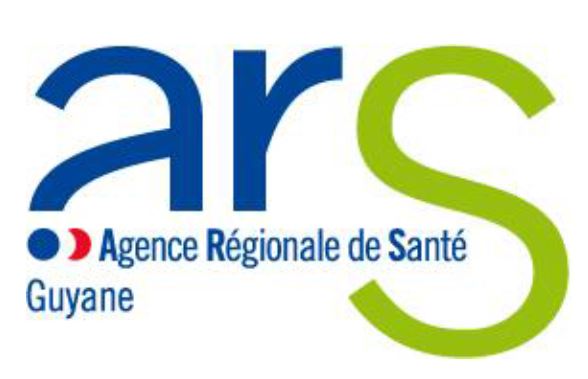 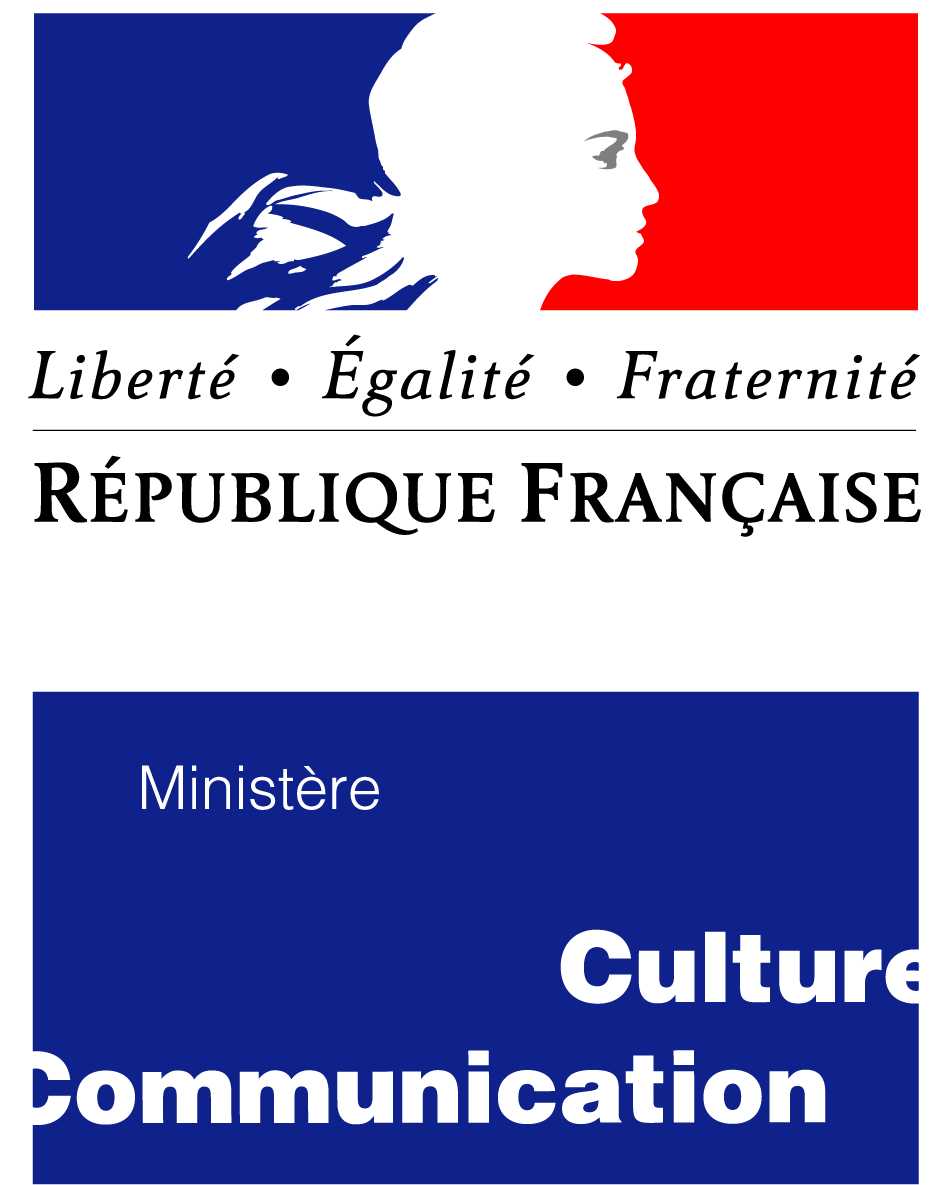 CULTURE – SANTÉCAHIER DES CHARGESA- Type de projets:1 - Actions de médiation assurées par des intervenants et artistes professionnels et accompagnées, selon le cas, de :la diffusion au sein de l'établissement de santé ou médico-social,l'accueil de patients et de personnels à des représentations, expositions, visites de lieux culturels et patrimoniaux, …la médiation culturelle ou médiation socio-culturelle en santé, à partir d’une œuvre (livre, exposition, etc.)2 - Organisation d'ateliers de pratique artistique (théâtre, arts de la piste, marionnettes, musique et danse, cinéma, lecture-écriture, arts plastiques, patrimoine immatériel, etc.)3 - Résidence d'artiste (théâtre, arts de la piste, marionnettes, musique et danse, cinéma, lecture-écriture, arts plastiques, patrimoine immatériel, etc.)La résidence doit s'inscrire sur une durée significative et être élaborée en concertation avec les équipes soignantes et les médiateurs culturels.Un espace pour la réalisation de la résidence sera identifié au sein de l'établissement de santé ou médico-social.Pour une bonne compréhension et appréhension du projet, un temps de formation entre les soignants et l'artiste doit être organisé en amont de la résidence.La restitution avec les patients est laissée à l'appréciation de l'équipe : le processus et l'apprentissage liés à la rencontre avec l'artiste, avec son œuvre et sa démarche de création demeurent primordiaux.Afin de faire bénéficier du rayonnement de la résidence à d'autres services, aux familles, au personnel ou à la population extérieure, plusieurs formes d'actions peuvent être imaginées : blog, journal, assistance à des répétitions, visite du lieu culturel, spectacles ou expositions, découverte des métiers de la culture, rencontre avec les artistes...B – Mise en œuvreUn véritable dialogue entre la structure culturelle et l'établissement de santé ou médico-social est nécessaire pour la construction d'un projet partagé. Le projet est porté par l'établissement sanitaire ou médico-social mais il doit être pensé, construit et rédigé en étroite collaboration avec la structure culturelle et l'artiste concernés.Un comité technique constitué de tous les acteurs du projet se réunira régulièrement et rédigera un bilan des actions réalisées. 1/1Agence régionale de santéde Guyane
66, avenue des Flamboyants 
C.S 40696 - 97336 Cayenne Cedex
www.ars.guyane.sante.frPréfecture de la région de GuyaneDirection des affaires culturelles
de Guyane4 rue du Vieux Port – CS6001197321 Cayenne Cedex